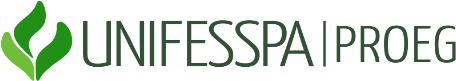 ANEXO IIIMODELO DE DOCUMENTO DE APROVAÇÃO DO SUBPROJETO PELA FACULDADEA Direção da Faculdade     	 Curso de ________________________________________________, em reunião realizada no dia_______/_______/_______ OU por meio de Ad Referendum, depois de analisar o subprojeto abaixo especificado:Área/Curso:  	Título:  	Candidato	à	Coordenador(a) de	Área do Subprojeto PIBID na categoria bolsista:Candidatos à Coordenador de Área do	Subprojeto PIBID na categoria voluntário (se houver):Considera que:a proposta (atende totalmente/atende parcialmente/ não atende) ao disposto no Edital n. 14/2022 Proeg Unifesspa e também na regulamentação vigente do PIBID, conforme documentos especificados no item 2 do já referido edital. o/a professor/a proponente (possui/não possui) um perfil que atende às exigências apresentadas no Edital n. 14/2022 Proeg Unifesspa e também na regulamentação vigente do PIBID.A Direção da Faculdade manifesta que está ciente do item 6.3 do Edital 14.2022-Proeg, que expressamente declara que “Cada Faculdade deverá referendar apenas um subprojeto por área/curso (à exceção apenas das situações previstas, no edital, no item 6.3 e em seus respectivos subitens), e assegurar a submissão da proposta via sistema”.Marabá, XX de XXXX de 2022.Assinatura/Carimbo da Direção da Faculdade